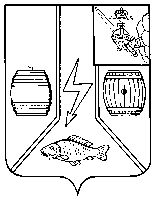 АДМИНИСТРАЦИЯ КАДУЙСКОГО МУНИЦИПАЛЬНОГО ОКРУГАВОЛОГОДСКОЙ ОБЛАСТИ		ПОСТАНОВЛЕНИЕ   16 июня 2023                                                                                         № 494рп КадуйОб утверждении плана мероприятий по защите прав потребителей в Кадуйском муниципальном округе на 2023 - 2024 годы         В соответствии со статьей 44 Федерального закона Российской Федерации от 07.02.1992 № 2300-1 «О защите прав потребителей», в целях защиты прав потребителей Кадуйского муниципального округа постановляю:         1. Утвердить прилагаемый План мероприятий по защите прав потребителей в Кадуйском муниципальном округе на 2023 - 2024 годы.         2. Настоящее постановление вступает в силу со дня его подписания, подлежит размещению на сайте Кадуйского муниципального округа в информационно-телекоммуникационной сети «Интернет», распространяется на правоотношения, возникшие с 1 января 2023 года.Глава Кадуйскогомуниципального округа       Вологодской области                                                                               С.А. ГрачеваУТВЕРЖДЕНпостановлением Администрации Кадуйского муниципального округа Вологодской области от ___________ 20__ года № ___План мероприятий по защите прав потребителей в Кадуйском муниципальном округе на 2023 - 2024 годы*- по согласованию№п/пСодержание мероприятияОтветственный  исполнительСрок  исполнения1.Организация взаимодействия с общественными организациями по защите прав потребителей, в том числе посредством  заключения соглашений о сотрудничестве, обмене информацией, проведении совместных мероприятий и акцийПравовой отдел Администрации Кадуйского муниципального округа (далее – ПО),общественные организации*Весь период2.Организация взаимодействия с контрольными надзорными органами по защите прав потребителей, в том числе посредством обмена информацией, проведения совместных мероприятийПО,Территориальный отдел Управления Федеральной службы по надзору в сфере защиты прав потребителей и благополучия человека по Вологодской области в городе Череповце, Череповецком, Шекснинском, Кадуйском, Устюженском, Чагодощенском, Бабаевском районах*, ФБУЗ «Центр гигиены и эпидемиологии Вологодской области»* Весь период3.Обеспечение работы телефона «горячей линии» по вопросам защиты прав потребителей      ПОВесь период4.Организация консультационной поддержки для потребителей по вопросам защиты нарушенных прав  ПОВесь период5.Проведение мониторинга обращений потребителей по вопросам нарушения  их прав в различных  сферах потребительского рынка товаров и услугПОВесь период6.Организация и проведение в общеобразовательных учреждениях округа занятий по основам защиты прав потребителейПОВесь период7.Освещение в средствах массовой информации вопросов по защите прав потребителей в различных сферах потребительского рынка товаров и  услугПОВесь период8.Размещение информационных материалов по вопросам защиты прав потребителей на информационных стендах в здании Администрации  Кадуйского муниципального округа  ПОВесь период9.Содействие предоставлению консультационной поддержки организациям и индивидуальным предпринимателям по вопросам обеспечения защиты прав потребителейПОВесь период10.Организация работы Совета по защите прав потребителей округаПО, управление народно-хозяйственным комплексом Администрации Кадуйского муниципального округаВесь период11.Организация и проведение семинаров для руководителей и специалистов хозяйствующих субъектов, осуществляющих деятельность в различных сферах потребительского рынкаПО, управление народно-хозяйственным комплексом Администрации Кадуйского муниципального округаВесь период